Информация о проведенных мероприятиях в рамках массированной информационной кампании «Терроризм не пройдет!».         Во исполнение письма отдела образования Администрации Куйбышевского района от 09.03.2017 года № 425 «Об организации проведения массированной информационной кампании «Терроризм не пройдет!»», в целях усиления бдительности детей и взрослых, в школе проведены мероприятия в рамка данной информационной кампании.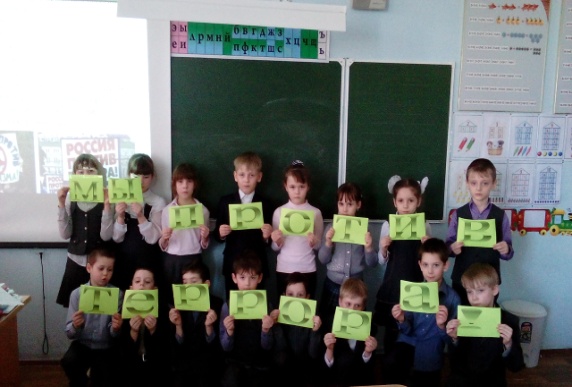 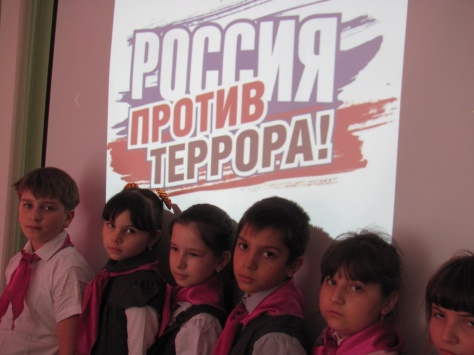 1.Обновлена информация «Алгоритм действий при теракте», «Куда звонить при подозрении о теракте»  в  классных уголках безопасности и на стенде школы.2.Проведены с обучающимися разъяснительные беседы о недопущении  вовлечения  в сети Интернет в деятельность экстремистских движений и международных террористических организаций, инструктажи по соблюдению правил  антитеррористической безопасности с обязательным оформлением в журналах учета инструктажей.3.Запланировано проведение 24 марта 2017 года пятиминуток безопасности на итоговых классных часах с просмотром презентаций «Россия без террора!». 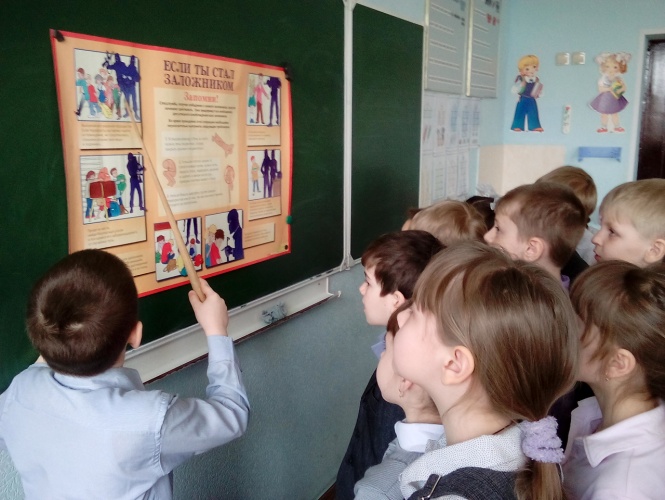 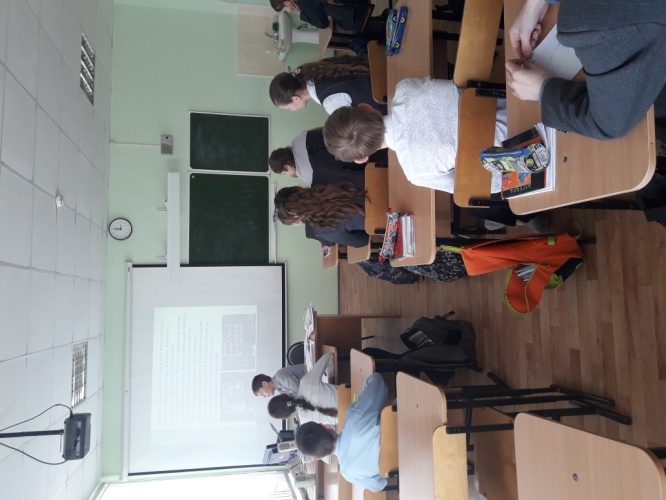 Директор                                     Е.А.КучинаИ.А.Конарева,31-0-30.